The overviews could be completed on an on-going basis throughout the course of the year.The developmental skills described are not designed to be observable within the weekly routine of the classroom. Write any additional comments or observations, if needed, in the box below.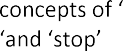 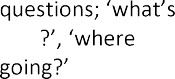 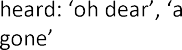 The overviews could be completed on an on-going basis throughout the course of the year.The developmental skills described are not designed to be observable within the weekly routine of the classroom. Write any additional comments or observations, if needed, in the box below.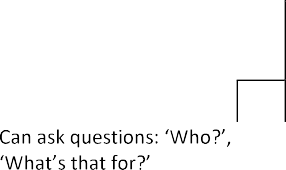 The overviews could be completed on an on-going basis throughout the course of the year.The developmental skills described are designed to be observable within the weekly routine of the classroom. Write any additional comments or observations, if needed, in the box below.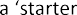 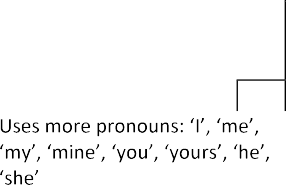 The developmental skills described are not designed to be used as part of a formal assessment and generally they should all be observable within the weekly routine of the setting. Write any additional comments or observations, if needed, on a separate sheet and attach to the overview.The overviews could be completed on an on-going basis throughout the course of the year. The four-year-old Overview must be completed by the end of May. Use of the three-year-old overview is optional, but it would be particularly useful to complete should there be pre-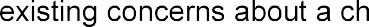 development.MOVEMENT +COORDINATIONSOCIAL + EMOTIONALPLAY + UNDERSTANDINGPLAY + UNDERSTANDINGLANGUAGE + COMMUNICATIONLANGUAGE + COMMUNICATIONRolls from tummy to backKnows familiar people and begins to know if someone is a strangerPuts things in his mouth to explore themResponds to sounds by making soundsPushes up with arms when on tummyLikes to look at himself in a mirrorReaches to grab a toy he wants, things that are out of reachBlows raspberriesLeans on hands to support himself when sitting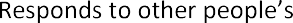 emotions and often seems happyCopies gestureMakes squealing noisesGets to a sitting position by himselfLikes to play with others, especially parents/main caregiverLooks for objects when dropped out of sight. Toy, spoon, etc.Strings vowels together when babbling (ah, eh, oh) and likes turntaking when making soundsMoves items from one hand to his otherMay be afraid of strangers or shy and nervousExplores things in different ways like shaking, banging, throwingLifts arms up to be picked upUses fingers to move food towards himself / herself.Has favourite toys and peoplePuts something in a container and takes things outMakes sounds to show joy and displeasureSits without supportReacts when a main care-giver leaves, may be clingy with themLooks for things he sees you hide. Like a toy under a blanketUses simple gestures like shaking head	for no, waving bye-byeRocks back and forwards on knees,sometimes crawling backwards before forwardsRepeats sounds or actions to get attentionLooks around at things nearby, showing curiosityResponds to own nameCrawlsPuts out arms or legs to help withdressingFinds hidden things easilyBegins to say consonant sounds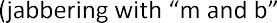 Drinks from a cup, without a lid as you hold it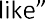 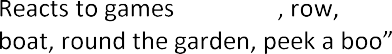 Starts to use objects correctly. E.g., drinks from a cup, brushes hairCopies sounds and gestures of others and makes sounds withintonationPicks things up between thumb and pointer finger. Like small bitsof foodBangs 2 things togetherUnderstands no (briefly stops when you say it)Pulls up to standLets objects go without helpUses fingers to point at thingsWalks, holding onto furniturePokes with index fingerResponds to simple spokenrequestsMay take a few steps withoutholding onFollows simple directions like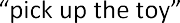 Says mama, dada, uh ohMay stand aloneTries to say words you sayDateCommentMOVEMENTCOORDINATIONDAILY ROUTINESSOCIAL & EMOTIONALPLAY & IMAGINATIONUNDERSTANDINGEXPRESSIONActively explores, interested in outsideDrinks, with cup held in 2 hands, may spill a littleTries to help with dressing and personal routines;arm out for sleeve, etcSeeks  attention, may be sometimes clingy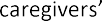 Is interested in pushing and pulling things; buggies, toycarsLikes to have conversations with adults; may skipbetween topicsLearning new words every dayAble to climb on and off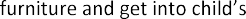 chair without help, either sideways orbackwardsMakes attempts, sometimes with success, to fit shapes into inset boards, sortersor jigsaw puzzlesBeginning to associate a sequence of actions with daily routines; knows what happens nextExplores new situations, toys, etc, but checks in for reassurance, orcuddle if anxiousCurious about toys and exploresenvironmentListens and responds to simple instructions, out of context; Ben, get your shoes;Ali, put your teddy inbedAble to make themselves understood half thetime or moreWalks and runs without falling overCan throw ball forward without fallingKnows where things belong, coat and shoes by the doorCan express emotion; may cry at small injury,seek help orcomfortMatches objects with parts that fit together;puts lids on pans,teapotFollows adult body language, including pointing, gestureand facial expressionsUses words for actions (run, eat, etc) aswell as namingobjects and peopleAble to start and stop running under own controlFills and empties containers, takes items in & out of cupboards, boxesStarting to understandstartCan tolerate gradually longer separation from main caregiver,may sometimes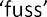 Can organise and categorise objects; all the teddies, cars, etcRecognises and points to named pictures of everyday objects in booksBeginning to put two to three words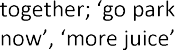 Squats and rises without using handsBeginning to put on and takes off hats and simple shoesCopies adult in simple task; shaking clothes,pulls at bedding,holds cutleryGrowing sense of self, determination; may lead to anger,frustration, tantrums,Early make believe play; feed teddy, drive car,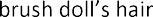 Begins to find small detail in pictures on requestCopies familiar expressionsAble to walk upstairs and downstairs holdinghand or rail, 2 feetper stepTurns pages of a book, sometimes one at a timeStarting to understand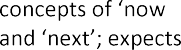 regular events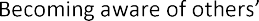 feelings; excited if hears happy voice,concerned at cryingBegins to move to music, a regular beat, listento or join in rhymesor songsSits and listens to simple story book withpicturesBegins to use words to refer to people and things that are notpresentAttempts jumping off a bottom step withone handheldFeeds self with spoonMay know when wet or soiled and communicate thatto adultPlays alongside other child or children eachdoing separateactivityUses toys according to function, e.g.,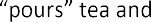 offers to adultAble to make simple choices: Orange or Milk? Teddy orDolly?Sings or gestures along with favouritenursery rhymes, butwords not always clearJumps, both feet together, off the GroundInterested in making marks in differentmaterialsAble to wait a short time for needs or wants to be metRepeats actions that produce laughter and attentionStarts to share; some give and take when adult promptsBeginning to understand concepts of size;big, little, more, etcBeginning to ask lots ofthatWalks into large ball to kick itLooks closely at and beginning to use toys withbuttons/flaps orsimple mechanismsSometimes insists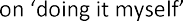 Enjoys messy play & different texturesRecognises objects and people in picturesCan indicate body part on self, teddy/dolly,adult when namedMakes requests by naming, with orwithout pointing or gesturePushes along with feet on sit astride toyBeginning to balance blocks to make smalltowersManages a few easy behaviour rules with support andencouragementPlays cooperatively with an adult; rolling a ballback and forthCan focus on activity of own choice for short timesInterested in books; rhymes and may havefavourite. Hands book to adult to share.May become frustrated when unable to make self- understood; mayresult in tantrumDateCommentMOVEMENTMOVEMENTCOORDINATIONCOORDINATIONROUTINESROUTINESSOCIAL - EMOTIONALSOCIAL - EMOTIONALPLAY - IMAGINATIONPLAY - IMAGINATIONUNDERSTANDINGUNDERSTANDINGEXPRESSIONEXPRESSIONExplores playground equipment, outsideenvironmentExplores playground equipment, outsideenvironmentExplores new toys to see what they can doExplores new toys to see what they can doRemoves and puts on coat;*may need help for fasteningsRemoves and puts on coat;*may need help for fasteningsGenerally, separates easily from caregiversGenerally, separates easily from caregiversUses large boxes as cars, Houses etc in play with otherchildrenUses large boxes as cars, Houses etc in play with otherchildrenUnderstand when we talk about people not present;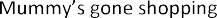 Understand when we talk about people not present;Can express needs and wants using phrases/ 4-to-5-wordsentencesCan express needs and wants using phrases/ 4-to-5-wordsentencesGoes up steps, alternating feet, may alternate coming down, may hold railGoes up steps, alternating feet, may alternate coming down, may hold railMakes marks on paper to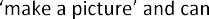 sometimes tell about it. Can paint using a brushMakes marks on paper tosometimes tell about it. Can paint using a brushCan change shoes *may need help for fastenings and correct feetCan change shoes *may need help for fastenings and correct feetIs aware when others are distressed although may be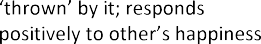 Is aware when others are distressed although may beCooperates with other children in play; joins in chasing games, group of children playingCooperates with other children in play; joins in chasing games, group of children playingCan follow two-part instruction- no visual cues/ outside a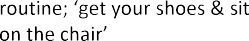 Can follow two-part instruction- no visual cues/ outside aApproaches adults and children, makes contact; smiles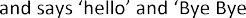 *in appropriate situationApproaches adults and children, makes contact; smiles*in appropriate situationClimbs up and slides down,*may needencouragement/helpClimbs up and slides down,*may needencouragement/helpEats, using a spoon and fork and can drink from a cupEats, using a spoon and fork and can drink from a cupCan make choices from 2 or 3 possibilitiesCan make choices from 2 or 3 possibilitiesComes to an adult when needing help, when upset or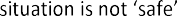 Comes to an adult when needing help, when upset orJoins in cooking/ sand/ water activities, pouring, mixing,kneadingJoins in cooking/ sand/ water activities, pouring, mixing,kneadingKnows familiar action rhymes, songs & rhymes and can fill inmissing words or actionsKnows familiar action rhymes, songs & rhymes and can fill inmissing words or actionsTalks about pictures/ stories in their own words and can linkto own experiencesTalks about pictures/ stories in their own words and can linkto own experiencesCan move forwards and backwards and moves around avoiding collisionsCan move forwards and backwards and moves around avoiding collisionsCan pour sand/ water/ milk from one container to anotherCan pour sand/ water/ milk from one container to anotherAttempts to do up zips and buttonsAttempts to do up zips and buttonsOften likes to play with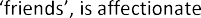 towards them and familiar adultsOften likes to play withtowards them and familiar adults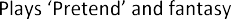 gamesgamesCan take turns in a conversation that someone else has startedCan take turns in a conversation that someone else has started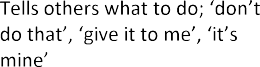 Can run, avoiding obstacles and turning cornersCan run, avoiding obstacles and turning cornersCan snip with scissors, screw up paper for collageCan snip with scissors, screw up paper for collageCan sit with the group and participate in social snackCan sit with the group and participate in social snackExpresses emotion - clear facial expressions; argues withwords not just actionsExpresses emotion - clear facial expressions; argues withwords not just actionsImaginative play extends to sequences, washing, dressing,feeding doll/teddyImaginative play extends to sequences, washing, dressing,feeding doll/teddyCan tell simple news and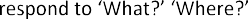 questionsCan tell simple news andquestionsAble to use pronouns (I, he)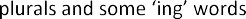 Able to use pronouns (I, he)Can balance on one foot for 3 seconds; able to hop with onehandheldCan balance on one foot for 3 seconds; able to hop with onehandheldCan thread beads/ reels on a lace with stiffened endCan thread beads/ reels on a lace with stiffened endCan focus on a task: e.g. Helps to set the tableCan focus on a task: e.g. Helps to set the table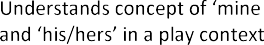 Shares a picture book with an adult for 5 minsShares a picture book with an adult for 5 minsPoints to detail in pictures; - big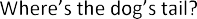 pig?Points to detail in pictures; - bigpig?Is usually intelligible to new or unfamiliar listenersIs usually intelligible to new or unfamiliar listenersCan focus on partner, catch with two hands and kick alarge ballCan focus on partner, catch with two hands and kick alarge ballCan fit Duplo, Sticklebricks etc togetherCan fit Duplo, Sticklebricks etc togetherCan go to the toilet by themselvesCan go to the toilet by themselvesListens to and responds to other children, with talk,during playListens to and responds to other children, with talk,during playCan make a simple model from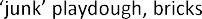 Can make a simple model fromIn a small group, listens and attends to simple stories, withpicturesIn a small group, listens and attends to simple stories, withpicturesUses some positional word; in, on, up, down, underUses some positional word; in, on, up, down, underUses some positional word; in, on, up, down, underUses some positional word; in, on, up, down, underCan jump off last step, maywant to hold handCan jump off last step, maywant to hold handCan screw objects together /take off simple lidsCan screw objects together /take off simple lidsCan wash and dry handswithout supervisionCan wash and dry handswithout supervisionCan share toys and take turnswhen encouragedCan share toys and take turnswhen encouragedImitates play of other childrenand adultsImitates play of other childrenand adultsUnderstands in, on, under,down, up, big, littleUnderstands in, on, under,down, up, big, littleCan ride a trike or bike with stabilisers, learning to steerCan ride a trike or bike with stabilisers, learning to steerCan roll playdough into ballsCan roll playdough into ballsStops playing, helps to tidy up toy they were playing with; putsin the right boxesStops playing, helps to tidy up toy they were playing with; putsin the right boxesDeveloping self-conscious emotions; guilt, pride,embarrassmentDeveloping self-conscious emotions; guilt, pride,embarrassmentActively participates in group game; Farmer wants wife,duck, gooseActively participates in group game; Farmer wants wife,duck, gooseRecognises objects by how they are used; Which one doyou drink from?Recognises objects by how they are used; Which one doyou drink from?Is usually fluentIs usually fluentCan throw a small ball to an adult, whilelooking at the adultCan throw a small ball to an adult, whilelooking at the adultCan pick up and place pieces in a simple interlocking jigsawCan pick up and place pieces in a simple interlocking jigsawCan shift attention from one activity to anotherCan shift attention from one activity to anotherDeveloping a sense of humourDeveloping a sense of humourBegins to dress up using props: hat, wand, tools, shoesBegins to dress up using props: hat, wand, tools, shoesAware of time in relation to events; after lunch, at theweekendAware of time in relation to events; after lunch, at theweekendCan use p b m n w h t d and all vowel sounds and some of s f kgCan use p b m n w h t d and all vowel sounds and some of s f kgDateCommentMOVEMENTMOVEMENTCOORDINATIONCOORDINATIONROUTINESROUTINESSOCIAL - EMOTIONALSOCIAL - EMOTIONALPLAY - IMAGINATIONPLAY - IMAGINATIONUNDERSTANDINGUNDERSTANDINGEXPRESSIONEXPRESSIONAble to walk on tiptoes or heels, when asked, or along a line, 1 foot in front of theotherAble to walk on tiptoes or heels, when asked, or along a line, 1 foot in front of theotherHandles crayons and brushes with reasonable controlHandles crayons and brushes with reasonable controlChanges own shoes placing on correct feet; Fastens and unfastens VelcroChanges own shoes placing on correct feet; Fastens and unfastens VelcroDeveloping stable friendshipsDeveloping stable friendshipsShows imagination during small world play, sequencing events and storiesShows imagination during small world play, sequencing events and storiesFollows 3 instructions to carry out an activity without visual cuesFollows 3 instructions to carry out an activity without visual cuesUses well-formed sentences; may have some grammatical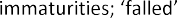 Uses well-formed sentences; may have some grammaticalGoes up and down steps with alternating feet, one foot oneach stepGoes up and down steps with alternating feet, one foot oneach stepCan draw using straight and curved linesCan draw using straight and curved linesDresses and undresses by themselves except for difficultfasteningsDresses and undresses by themselves except for difficultfasteningsGenerally, cooperates with playmates and beginning to beable to negotiateGenerally, cooperates with playmates and beginning to beable to negotiateTakes turns and shares toys with other childrenTakes turns and shares toys with other childrenListens and appropriately joins in talk about current activitywith adults and other childrenListens and appropriately joins in talk about current activitywith adults and other childrenEasily understood although may still be some immaturitiesin speech sounds: eg: r, th, chEasily understood although may still be some immaturitiesin speech sounds: eg: r, th, chExplores playground equipment. Uses slides and swings, may need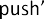 Explores playground equipment. Uses slides and swings, may needCuts along straight lines and beginning to cut around a shapeCuts along straight lines and beginning to cut around a shapeGenerally, gets clothes the right way out and round for dressingGenerally, gets clothes the right way out and round for dressingAttempts to comfort playmates who are upset or hurtAttempts to comfort playmates who are upset or hurtPlays board game in small group: adult supportedPlays board game in small group: adult supportedUnderstands concepts like biggest, more, just oneUnderstands concepts like biggest, more, just oneCan describe an event in reasonable orderCan describe an event in reasonable orderJumps high with feet together, lands with more control fromstepJumps high with feet together, lands with more control fromstepCan copy or continue a pattern using coloured beads, cubes,shapesCan copy or continue a pattern using coloured beads, cubes,shapesHelps to set table, serve and participate in social snackHelps to set table, serve and participate in social snackAble to talk about the feelings of characters in stories: cross,scared, happyAble to talk about the feelings of characters in stories: cross,scared, happyDraws or paints recognisable pictures without promptingDraws or paints recognisable pictures without promptingShows understanding of story by simple question orcommentingShows understanding of story by simple question orcommentingUses language to gain information and give ownideasUses language to gain information and give ownideasKicks a large ball with some accuracyKicks a large ball with some accuracyCan fit together pieces to construct models, layouts;Duplo, 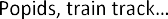 Can fit together pieces to construct models, layouts;Duplo, Helps adults clearing up and tidying classroomHelps adults clearing up and tidying classroomResponds to unfamiliar adult with speechResponds to unfamiliar adult with speechIn group play takes on different roles: doctor,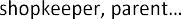 In group play takes on different roles: doctor,Understands position and adjectives: eg: behind, long,betweenUnderstands position and adjectives: eg: behind, long,betweenStarts, takes turns and stops, in longer conversationsStarts, takes turns and stops, in longer conversationsStarts, takes turns and stops, in longer conversationsStarts, takes turns and stops, in longer conversationsThrow a small ball with some accuracy, catches large ballwith 2 handsThrow a small ball with some accuracy, catches large ballwith 2 handsDraws person showing some detailsDraws person showing some detailsAccepts unpredicted changes to daily routinesAccepts unpredicted changes to daily routinesAware of more complex humour, laughs at jokes thatare toldAware of more complex humour, laughs at jokes thatare toldAdapts objects as props in imaginative playAdapts objects as props in imaginative playCan follow spoken instructions without having to stop andlook at the speakerCan follow spoken instructions without having to stop andlook at the speakerAble to balance on one foot, minimal body swayAble to balance on one foot, minimal body swayPours liquids with little spillingPours liquids with little spillingGoes to the toilet and washes hands independentlyGoes to the toilet and washes hands independentlyFollows rules and likes pleasing othersFollows rules and likes pleasing othersEngages in make believe fantasy role play using dressing up, actions and differentvoicesEngages in make believe fantasy role play using dressing up, actions and differentvoicesUnderstands and follows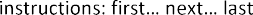 Understands and followsCan sequence 3 to 4 pictures/photos logically and talk through the storyCan sequence 3 to 4 pictures/photos logically and talk through the storyHops on one foot or hops forward one step withoutother foot touching the groundHops on one foot or hops forward one step withoutother foot touching the groundCompletes jigsaws with 12 plus piecesCompletes jigsaws with 12 plus piecesCan wipe/ blow own noseCan wipe/ blow own noseDeveloping a sense of fairnessDeveloping a sense of fairnessUses and adapt the ideas of other children and adults increative & imaginative playUses and adapt the ideas of other children and adults increative & imaginative playUnderstands Why/How, Who, What happened questionsUnderstands Why/How, Who, What happened questionsAsks questions starting with: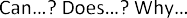 Asks questions starting with:Runs and changes direction smoothly, reciprocal/ swinging arm movementsRuns and changes direction smoothly, reciprocal/ swinging arm movementsHand dominance developingHand dominance developingCan focus on a game, activityuntil completed and then move onto next oneCan focus on a game, activityuntil completed and then move onto next oneBecoming aware of other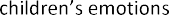 Becoming aware of otherUses imagination to create and play with models e.g.: DuploUses imagination to create and play with models e.g.: DuploBeginning to understand more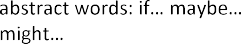 Beginning to understand moreBeginning to use plurals but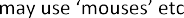 Beginning to use plurals butPedals a tricycle including steeringPedals a tricycle including steeringUses a fork and spoon and beginning to use knife tospreadUses a fork and spoon and beginning to use knife tospreadAsks for help when neededAsks for help when neededDeveloping self confidenceDeveloping self confidenceIs able to choose and plan play activities?Is able to choose and plan play activities?Aware of time in relation to daily routine: tonight,tomorrowAware of time in relation to daily routine: tonight,tomorrowCan tell own name and ageCan tell own name and ageDateComment